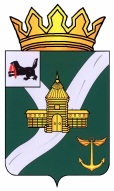 КОНТРОЛЬНО-СЧЕТНАЯ КОМИССИЯ УСТЬ - КУТСКОГО МУНИЦИПАЛЬНОГО ОБРАЗОВАНИЯ(КСК УКМО)ЗАКЛЮЧЕНИЕ№ 01- 73 з на проект  решения Думы Янтальского городского поселения «О бюджете Янтальского муниципального образования на 2019 год и плановый период 2020 и 2021 годов»        Утвержденораспоряжением председателяКСК УКМО        от 07.12.2018 № - 62 пЗаключение Контрольно-счетной комиссии Усть – Кутского муниципального образования (далее - Заключение) на проект решения Думы Янтальского городского поселения «О бюджете Янтальского муниципального образования на 2019 год и плановый период 2020 и 2021 годов» (далее – Проект бюджета) подготовлено в соответствии с Бюджетным кодексом Российской Федерации,  Положением «О Контрольно-счетной комиссии Усть – Кутского муниципального образования», утвержденным решением Думы УКМО от 30.08.2011 № 42, иными нормативными правовыми актами Российской Федерации, Иркутской области и Усть – Кутского муниципального образования (далее – УКМО), на основании поручения Думы Янтальского муниципального образования от 15.11.2018 № 1225.При подготовке Заключения Контрольно-счетная комиссия Усть – Кутского муниципального образования (далее – КСК УКМО) учитывала необходимость реализации Указов президента Российской Федерации от 07 мая 2012 года № 597 «О мероприятиях по реализации государственной социальной политики», положений, сформулированных в Бюджетном послании Президента Российской Федерации о бюджетной политике,   нормативных правовых актов Российской Федерации и Иркутской области, муниципальных правовых актов Усть – Кутского муниципального образования, основных направлений бюджетной и налоговой политики Иркутской области на 2019 год и на плановый период 2020 и 2021 годов, основных направлений бюджетной и налоговой политики Янтальского муниципального образования на 2019 год и на плановый период 2020 и 2021 годов.Проект бюджета внесен Главой администрации Янтальского  муниципального образования на рассмотрение Думы Янтальского городского поселения 14.11.2018 в срок, установленный Положением «О бюджетном процессе Янтальского муниципального образования», утвержденного Решением Думы Янтальского городского поселения от 29.08.2014 № 76 (далее – Положение о бюджетном процессе).  Для проведения экспертизы Проект бюджета представлен в КСК УКМО 15.11.2018 года. Перечень документов и материалов, представленных одновременно с проектом бюджета, в основном  соответствует требованиям статьи 184.2 БК РФ и статьи 18.4 Положения о бюджетном процессе.Не представлены предварительные итоги социально-экономического развития соответствующей территории за истекший период текущего финансового года и ожидаемые итоги социально-экономического развития соответствующей территории за текущий финансовый год;Муниципальные программы Янтальского муниципального образования.Целями проведения экспертизы проекта бюджета Янтальского  муниципального образования явились определение соблюдения бюджетного и иного законодательства исполнительным органом местного самоуправления при разработке местного бюджета на очередной 2019 финансовый год и плановый период 2020 и 2021 годов, анализ объективности планирования доходов и расходов бюджета.Основные выводы и предложения: Представленный Думой Янтальского городского поселения  Проект бюджета, подготовлен в соответствии со ст.169 БК РФ на очередной финансовый год и плановый период в целом, соответствует основным положениям бюджетного законодательства Российской Федерации. 2. Прогнозные показатели основных параметров местного бюджета на очередной финансовый  год  и плановый период сформированы в соответствии с прогнозом социально-экономического развития Янтальского  муниципального образования. Прогноз социально-экономического развития Янтальского муниципального образования одобрен Постановлением Администрации Янтальского  городского поселения от 02.11.2018 № 99 «Об одобрении прогноза социально-экономического развития Янтальского  муниципального образования на 2019 год и плановый период 2020-2021 годов». Динамика прогнозных макроэкономических показателей прогноза на 2019-2021 годы свидетельствует об умеренном росте темпов социально-экономического развития Янтальского  муниципального образования.3.Экспертиза показала, что проект бюджета составленный на трехлетний период, в части планового периода 2020-2021 годов сохраняет преемственность основных параметров бюджета очередного финансового 2019 года. В соответствии со статьей 1 Проекта бюджета предлагается утвердить следующие основные характеристики бюджета Янтальского муниципального образования на 2019 год (далее местный бюджет):- прогнозируемый общий объем доходов местного бюджета  в сумме 14863,8 тыс. рублей, в том числе безвозмездные поступления в сумме 8093,3 тыс. рублей, из них объем межбюджетных трансфертов из областного бюджета в сумме 742,1 тыс. рублей из районного бюджета в сумме 7351,2 тыс. рублей;- общий объем расходов местного бюджета в сумме 15371,6 тыс. рублей;- размер дефицита местного бюджета в сумме 507,8 тыс. рублей, или 7,5% утвержденного общего годового объема доходов местного бюджета без учета утвержденного объема безвозмездных поступлений.Утвердить основные характеристики  местного бюджета на плановый период 2020 и 2021  годов:- прогнозируемый общий объем доходов местного бюджета на 2020 год в сумме 15 172,8 тыс. рублей, в том числе безвозмездные поступления в сумме 8220,3 тыс. рублей, из них  объем межбюджетных трансфертов из областного бюджета в сумме 484,9 тыс. рублей,  из районного бюджета 7735,4 тыс. рублей. На 2021 год в сумме 15731,9 тыс. рублей, в том числе безвозмездные поступления в сумме 8600,3 тыс. рублей, из них объем межбюджетных трансфертов  из областного бюджета в сумме 435,6 тыс. рублей, из районного бюджета 8 164,7 тыс. рублей.Общий объем расходов местного бюджета на 2020 год в сумме 15520,4 тыс. рублей, в том числе условно утвержденные расходы в сумме 375,9 тыс. рублей, на 2021 год в сумме 16088,5 тыс. рублей, в том числе условно утвержденные расходы в сумме 782,6 тыс. рублей;размер дефицита местного бюджета  на 2020 год в сумме 347,6 тыс. рублей, или 5,0 % утвержденного общего годового объема доходов местного бюджета без учета утвержденного объема безвозмездных поступлений,  на 2021 год в сумме 356,6 тыс. рублей, или 5,0% утвержденного общего годового объема доходов местного бюджета без учета утвержденного объема безвозмездных поступлений.Отношение дефицита бюджета, предусмотренного Проектом бюджета на 2019 год и плановый период 2020 и 2021 годов, к годовому объему доходов (без учета безвозмездных поступлений) составляет 7,5%, 5,0%, 5,0 %, соответственно. Объемы дефицита бюджета  соответствует ограничениям, установленным  п. 3 ст.92.1 БК РФ.4. Представленный к утверждению прогноз объема доходов местного бюджета  на 2019 год уменьшенный по отношению к ожидаемому исполнению бюджета в 2018 году на 23220,2 тыс. рублей или на 60,97% и составит 14 863,8тыс. рублей, в 2020 году предусматривается рост объемов доходов по отношению к 2019  году на 2,08% и составит 15172,8 тыс. рублей, в 2021 году – прогнозируется рост объема доходов к уровню 2020 года на сумму 559,10 тыс. рублей или на 3,68% и составит 15731,9 тыс. рублей. Прогнозируемые налоговые и неналоговые доходы в проекте бюджета на  2019 год уменьшены  в сравнении с ожидаемым  исполнением бюджета в  2018 году  на 1435,9 тыс. рублей или на 17,5%  и составят в сумме 6770,5 тыс. рублей, в 2020 году  - 6952,5 тыс. рублей, прогнозируется рост к уровню 2019 года на сумму 182,0 тыс. рублей или 2,69%, в 2021 году – 7131,6 тыс. рублей, рост к уровню 2020 года в сумме 179,1 тыс. рублей или 2,58%.Пояснения по снижению уровня поступления налоговых и неналоговых доходов к ожидаемой оценке 2018 года в пояснительной записке отсутствуют.Безвозмездные поступления в бюджет Янтальского муниципального образования из других бюджетов в 2019 году сокращаются к ожидаемым поступлениям  2018 года на 21784,3 тыс. рублей или на 72,91 % и составят 8093,3 тыс. рублей,  в 2020 году прогнозируется в сумме 8220,3 тыс. рублей, рост поступлений  на 127,0 тыс. рублей по отношению к 2019 году или  на 1,57%. Прогнозируемый рост безвозмездных поступлений в 2021 году относительно уровня 2020 года составит  380,0 тыс. рублей или  4,62%. Объем безвозмездных поступлений в 2021 году предусматривается в сумме 8 600,3 тыс. рублей. 5. В целях эффективного подхода к формированию доходной базы местного бюджета Контрольно-счетная комиссия Усть – Кутского муниципального образования  рекомендует провести детальный анализ полноты учета налоговых доходов и их влияния на повышение качества прогнозирования доходов местного бюджета по сравнению с аналогичным периодом прошлого года.Прогноз поступлений по неналоговым доходам может быть увеличен за счет  проведения реальных мероприятий по повышению эффективности использования муниципальной собственности.  6. Проектом решения Думы «О бюджете Янтальского муниципального образования на 2019 год и на плановый период 2020 и 2021 годов» в 2019  году предусматривается снижение объемов ассигнований бюджета, по сравнению с ожидаемым исполнением 2018 года, на 57,68 %, или на 20947,0 тыс. рублей, которые составят в сумме 15 371,6 тыс. рублей. На 2020 год запланировано объемов бюджетных ассигнований в сумме          15144,6 тыс. рублей, снижение объемов к уровню 2019 года составит 1,48%.   На 2021 год – 15 305,39 тыс. рублей, планируется рост объемов  бюджетных ассигнований по отношению к уровню 2020 года на 1,06%. Проектом бюджета предлагается снизить расходы местного бюджета Янтальского муниципального образования в 2019 году по сравнению с ожидаемой оценкой  2018  года по следующим разделам: 01 «Общегосударственные вопросы» (на 27,75%), 07 «Образование»  (на 54,55%) 05 «Жилищно-коммунальное хозяйство» (на 95,09%), 08 «Культура и кинематография» (на 31,88%), 04 «Национальная экономика» (на 77,47%), 02 «Национальная оборона» (на 6,14%).Проектом  бюджета предлагается увеличить расходы местного бюджета в 2019 году в отношении к оценке 2018 года по следующим разделам 03 «Национальная безопасность и правоохранительная деятельность» темп роста (3,64%). В плановом периоде 2020 года  предусматривается снижение темпов роста по разделам 05 «Жилищно-коммунальное хозяйство» (на 34,46%), 08 «Культура и кинематография» (на 4,75%), 07 «Образование»  (на 80,0%).   В 2021 году наблюдается динамика роста расходов местного бюджета, кроме разделов, по которым планируется сокращение расходов, по разделу 02 «Национальная оборона» (на 12,59%) и 08 «Культура и кинематография» (на 2,53%). Наибольший объем расходов местного бюджета в 2019 году предполагается осуществить по разделам «Общегосударственные вопросы» (42,95%), «Культура и кинематография» (41,31%), «Жилищно-коммунальное хозяйство» (4,08%), «Национальная экономика» (6,21%). В 2020 и 2021 годах планового периода предусматриваются объемы расходов приблизительно в том же процентном соотношении, что и в 2019 году, кроме раздела «Жилищно-коммунальное хозяйство», по которому планируется сократить расходы  (2,72% и 2,75% соответственно по годам).7. Экспертиза планируемых расходов на реализацию мероприятий муниципальных программ показала, что в 2019 году и плановом периоде 2020 и  2021 годов планируется реализация 5 муниципальных программ  Янтальского   муниципального образования, из которых с финансовым обеспечением в 2019 и 2020 годах 5 программ, а  в 2021 году - 3 программы. Проектом  бюджета на реализацию мероприятий муниципальных программ утверждены расходные обязательства на 2019 год в объеме 1065,0 тыс. рублей, что составляет  6,93% в  общем объеме расходов бюджета. На 2020 год - в объеме 861,0 тыс. рублей, и на 2021 год - в объеме 835,0 тыс. рублей, что составляет соответственно 5,69% и 5,46 % по годам в  общем объеме расходов бюджета. 8. Причины  темпов роста или снижения доходов и расходов бюджета в пояснительной записке к проекту бюджета не указаны.9. Совокупное сальдо по источникам финансирования дефицита бюджета составит в 2019 году 507,8 тыс. рублей, в 2020 году в сумме 347,60 тыс. рублей и в 2021 году в сумме 356,60 тыс. рублей.Предусмотренные проектом показатели городского бюджета на 2019 год и плановый период 2020 и 2021 годов соответствуют установленным БК РФ принципам сбалансированности бюджета (ст.33 БК РФ) и общего (совокупного) покрытия расходов бюджетов (ст.35 БК РФ).10. Верхний предел муниципального долга Янтальского муниципального образования  при установленных параметрах бюджета по состоянию на 1 января 2020 года предлагается статьей  11 п.2  установить в  размере  517,8    тыс. рублей; по состоянию на 1 января 2021 года предлагается установить верхний предел  муниципального долга в размере  875,9  тыс. рублей;  по состоянию на 1 января 2022 года предлагается установить верхний предел муниципального долга в размере       1 242,5  тыс. рублей.  Экспертиза проекта бюджета показала, что верхний предел муниципального внутреннего долга при установленных параметрах бюджета складывается следующим образом: на 1 января 2020 года     507,8 тыс. рублей; на 1 января 2021 года     855,4 тыс. рублей; на 1 января 2022 года   1212,0 тыс. рублей.11. Статьей 6 проекта решения Думы  предлагается «Установить, что  в расходной части местного бюджета создается резервный фонд Администрации Янтальского муниципального образования» допущена опечатка:на 2019 год в размере 5,0 тыс. рублей, следовало 10,0 тыс.рублей;на 2020 год в размере 5,0 тыс. рублей, следовало 10,0 тыс.рублей;на 2021 год в размере 5,0 тыс. рублей, следовало 10,0 тыс.рублей.в ст.8 «Утвердить объем межбюджетных трансфертов, передаваемых из местного бюджета в бюджет Усть-Кутского муниципального района на осуществление части передаваемых полномочий по решению вопросов местного значения в соответствии с заключенными соглашениями» допущена опечатка:в 2019 году - 867,3 тыс. рублей, следовало 867,2 тыс. рублей;в 2020 году - 867,3 тыс. рублей, следовало 867,2 тыс. рублей;в 2021 году - 867,3 тыс. рублей, следовало 867,2 тыс. рублей.в приложении №14 к решению Думы Янтальского городского поселения «О бюджете Янтальского муниципального образования на 2019 год и плановый период 2020 и 2021 годов» по строке «Погашение бюджетами поселений кредитов от кредитных организаций в валюте РФ» ассигнования 2020 и ассигнования 2021 отражена сумма 5,00 вместо (-)5,00 по каждому году.По итогам проведенной экспертизы Контрольно-счетная комиссия Усть-Кутского муниципального образования делает вывод, что проект решения Думы Янтальского городского поселения  «О бюджете Янтальского  муниципального образования на  2019 год и плановый период 2020 и 2021 годов», в целом, соответствует бюджетному законодательству Российской Федерации и может быть с учетом замечаний, указанных в настоящем заключении, рекомендован к принятию.Инспектор КСК УКМО                                                                         Н.А. Битюцких